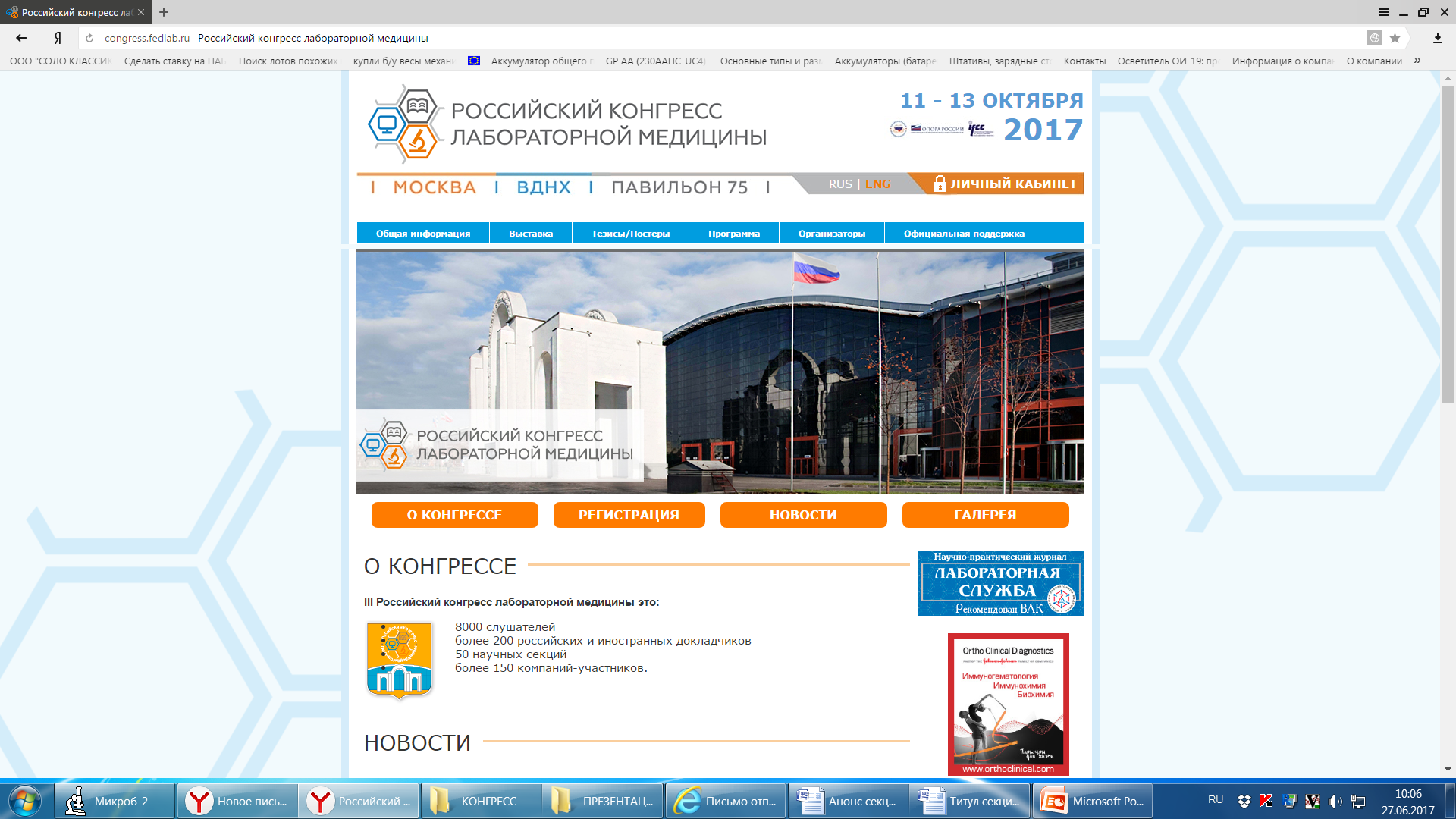 «Микробиологическая диагностика респираторных инфекций.Есть ли особенности у пациентов с муковисцидозом?»12 октября 2017г   Зал Павлов9.00- 11.45        Инфекционно-воспалительные заболевания дыхательных путей занимают первое место в структуре инфекционной патологии. Пневмония является наиболее частой инфекционной причиной смерти в мире. В России ежегодно около 1,5 млн человек переносят пневмонию. Несмотря на актуальность проблемы инфекционно-воспалительных заболеваний респираторного тракта и большой удельный вес в  общем числе  инфекций ,   отмечается низкий уровень микробиологической диагностики инфекций дыхательных путей. Отсутствие  современной нормативной базы, единых унифицированных подходов к выделению ключевых патогенов, трудность дифференциальной диагностики возбудителей от представителей нормальной микрофлоры создает проблему интерпретации  результатов бактериологических исследований.  Прежде всего, это относится к таким распространенным в клинической практике биологическим материалам, как мокрота и отделяемое верхних отделов дыхательных путей, заселенных нормофлорой.             Особое место в микробиологической диагностике респираторных инфекций  занимают инфекции  при муковисцидозе (МВ).        Муковисцидоз — генетическое заболевание с полиорганным поражением, которое сопровождается поражением желез внешней секреции и проявляется в чрезмерном скоплении слизи в легких и органах желудочно-кишечного тракта. Патологические изменения возникают из-за мутации гена CFTR. Следствием мутации гена является нарушение синтеза, структуры и функции белка трансмембранного регулятора проводимости муковисцидоза (CFTR), в результате чего хлорные каналы становятся патологически непроницаемыми для ионов хлора при гиперабсорбции натрия, что вызывает увеличение вязкости слизи. При отсутствии лечения только 12% больных доживает до 15 лет — дети гибнут, потому что не могут дышать и нормально переваривать пищу. По официальным данным, в Регистр 2015 г. включены данные 2916 больных http://mukoviscidoz.org/doc/registr/_Registre_2015%20%5B210x290%5D%20(1).pdfНо, по мнению специалистов, больных гораздо больше, только лечат их от других болезней.Микроорганизмы, инфицирующие нижние дыхательные  пути больного МВ, определяют лечение, качество жизни, перспективы для трансплантации и общую выживаемость.  Точная и своевременная идентификация возбудителей инфекций дыхательных путей имеет существенное значение для обеспечения своевременного начала лечения соответствующими  антибиотиками в целях элиминации бактериальных патогенов и организации надлежащего инфекционного контроля для  профилактики распространения патогенных микроорганизмов среди больных МВ.         Спектр бактериальных патогенов у пациентов с МВ существенно отличается от спектра патогенов у других пациентов с хронической болезнью легких.  В первые годы жизни у больных МВ доминирует Staphylococcus aureus , а затем основным возбудителем становится Pseudomonas aeruginosa. Хроническая стафилококковая, синегнойная или смешанная инфекция начинает диагностироваться у 25% детей уже в возрасте 1-4 лет, в возрасте 5-7 лет – у 50%, в возрасте 8-14 лет – у 65% и к 18 годам – у 80% больных МВ http://mukoviscidoz.org/doc/konsensus/CF_consensus_2017.pdf).          В последнее десятилетие очевидную клиническую значимость приобретают недостаточно  изученные микроорганизмы – неферментирующие грамотрицательные бактерии (НГОБ) –  Вurkholderia cepacia complex  (B.cepacia), Stenotrophomonas maltophilia, Achromobacter xylosoxidans, Achromobacter ruhlandii, а также   нетуберкулезные  микобактерии, грибы рода Aspergillus, определяя тяжесть течения хронического  микробного воспалительного процесса дыхательного тракта и продолжительность жизни больных.  В настоящее время одной из главных причин ухудшения течения заболевания и  летального исхода является инфекция, вызванная бактериями B. сepacia.  Больные, инфицированные B. cepacia, являются источником инфекции и представляют опасность  для других пациентов. В последние годы возросла значимость для жизни больных и других  представителей грамотрицательных неферментирующих бактерий - Achromobacter spp, Stenotrophomonas maltophilia.  Роль перечисленных микроорганизмов будет  рассматриваться  в рамках данного заседания.      На симпозиуме  будет рассмотрена специфика микробного пейзажа респираторных инфекций при МВ. Под воздействием изменений в дыхательной системе при МВ, пролонгированной антибактериальной терапии в высоких дозах в микробных патогенах происходят изменения, которые не всегда известны лабораториям, не специализирующимся на исследованиях проб от пациентов с МВ.  Бактериальные штаммы проявляют большую изменчивость и разнообразие генотипических и фенотипических признаков, включая устойчивость к антимикробным препаратам.  Нередко  правильная микробиологическая диагностика представляет трудности для тех лабораторий, которые не  часто работают с с   инфекциями при МВ.  На секционном заседании будут обсуждаться особенности  микробиологической диагностики инфекций у пациентов с МВ, методы определения чувствительности приоритетных патогенов к антибактериальным препаратам.         МВ занимает третье место среди показаний к трансплантации легких, являющейся важной частью программы по увеличению продолжительности жизни у больных с МВ.  При этом реципиенты с этим заболеванием имеют наилучшие ранние и отдаленные результаты после операции. Однако в европейских странах наличие B. cepacia complex является противопоказанием к трансплантации.         Точная и своевременная идентификация возбудителей инфекции дыхательных путей имеет большое  значение для обеспечения своевременного начала лечения соответствующими антибиотиками и организации надлежащего инфекционного мониторинга для  профилактики распространения патогенных микроорганизмов среди больных МВ.               Комплексная задача по повышению качества жизни больных МВ требует объединения усилий различных специалистов и максимальной преемственности в ходе оказания медицинской помощи данной категории больных. Именно поэтому в ходе заседания будут освещены не только современные подходы к вопросу идентификации значимых микроорганизмов, ассоциированных с прогнозом для жизни при МВ. Совместно с микробиологами высококвалифицированные клиницисты, работающие с больными МВ, хирурги-трансплантологи, ученые выскажут свою позицию в отношении эффективной диагностики, терапии, профилактики  инфекций при МВ.            На симпозиуме  будет представлен проект  Клинических рекомендаций «Микробиологическая диагностика инфекций нижних дыхательных путей у пациентов с муковисцидозом», подготовленных Ассоциацией специалистов лабораторной службы «Федерация лабораторной медицины»  (ФЛМ) и Межрегиональной ассоциацией  по клинической микробиологии и антимикробной химиотерапии (МАКМАХ) совместно с Российским респираторным обществом, Российским обществом медицинских генетиков  и Всероссийской ассоциацией для больных муковисцидозом. Клинические рекомендации (КР) будут определять порядок проведения микробиологического исследования  отделяемого дыхательных путей  от пациентов с МВ,  выбор питательных сред для культивирования, а также проведение специфических технологий  культивирования микроорганизмов.   Будут  даны  рекомендации по выбору методов идентификации ведущих патогенов при МВ и рассмотрены вопросы   молекулярно-генетического типирования проблемных микроорганизмов.   Также   Будут рассмотрены  особенности  определения чувствительности микроорганизмов у пациентов с МВ к антибактериальным препаратам.  Также в проекте приводятся рекомендации по профилактике инфекций среди больных МВ.          Данный симпозиум   призван повысить информированность клинических микробиологов, клинических фармакологов, клиницистов и эпидемиологов об особенностях микробиологической диагностики респираторных инфекций при муковисцидозе,  терапии и профилактике. Тематика заседания поможет   больше узнать  о  специфике микробиологии МВ,  так как  перечисленные вопросы не часто обсуждаются на микробиологических конференциях. 